Mat jedním tahem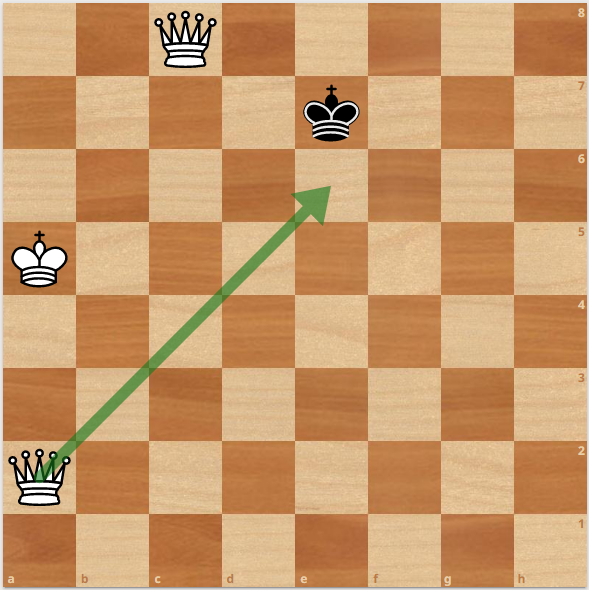 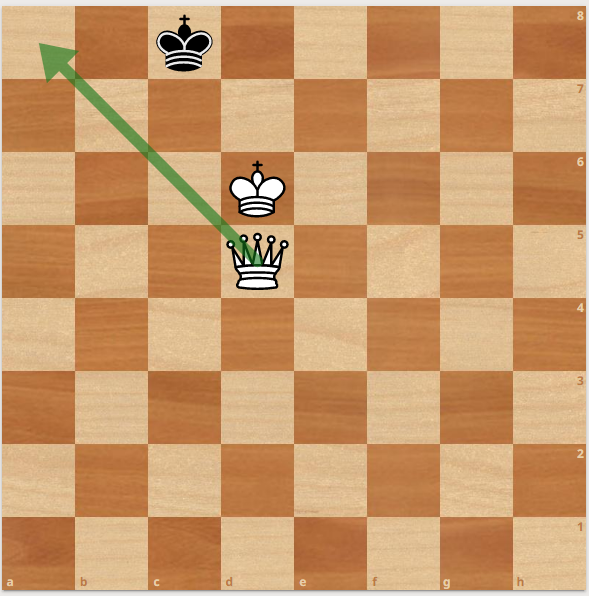 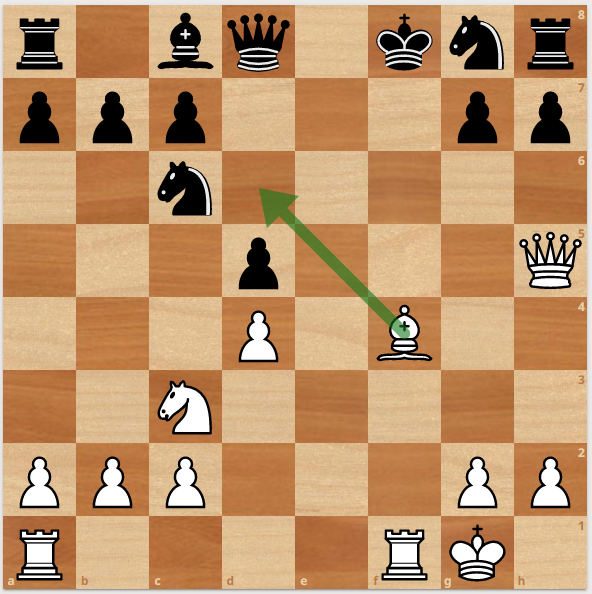   - pěšec se promění v koně, aby zabránil úniku krále na pole f7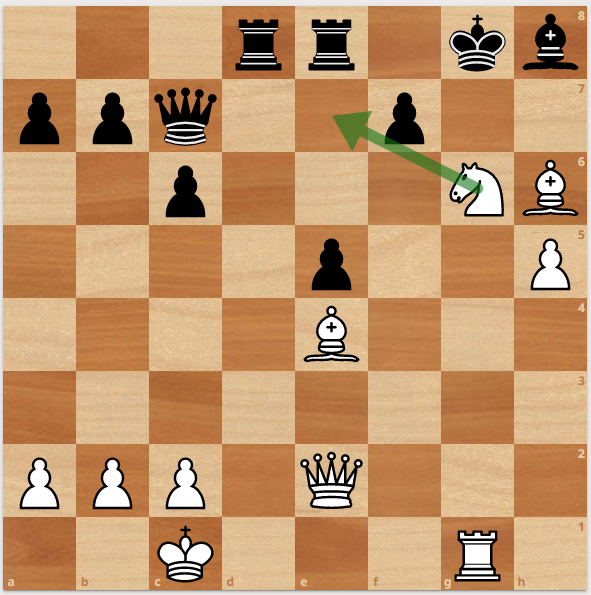 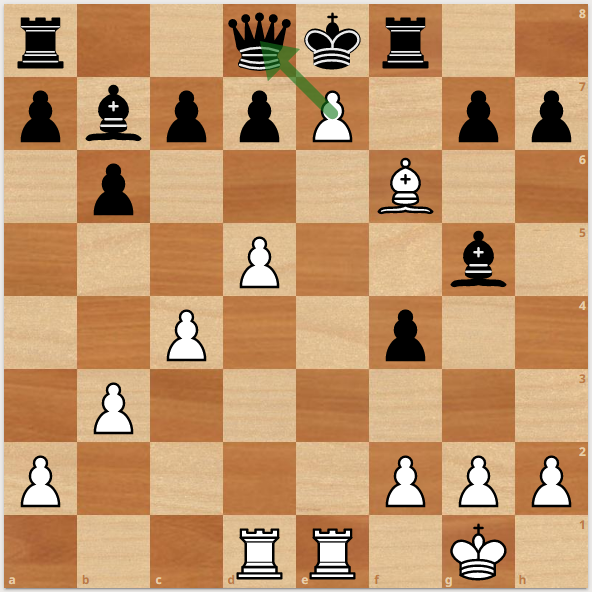 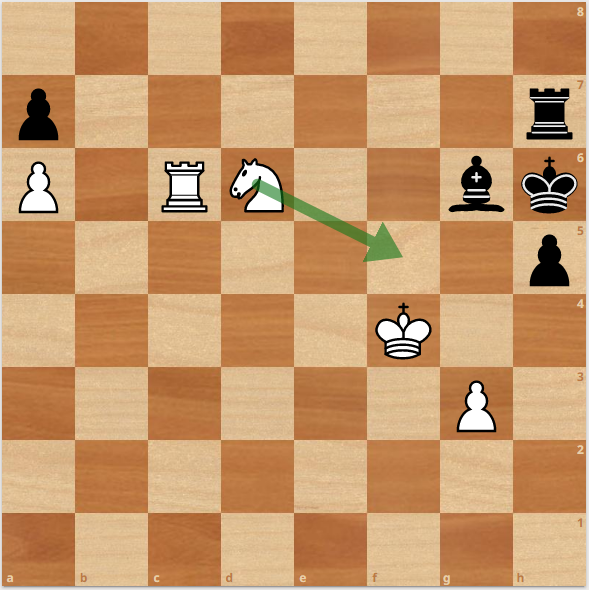 Nepovinný úkol – mat druhým tahem (bílý na tahu)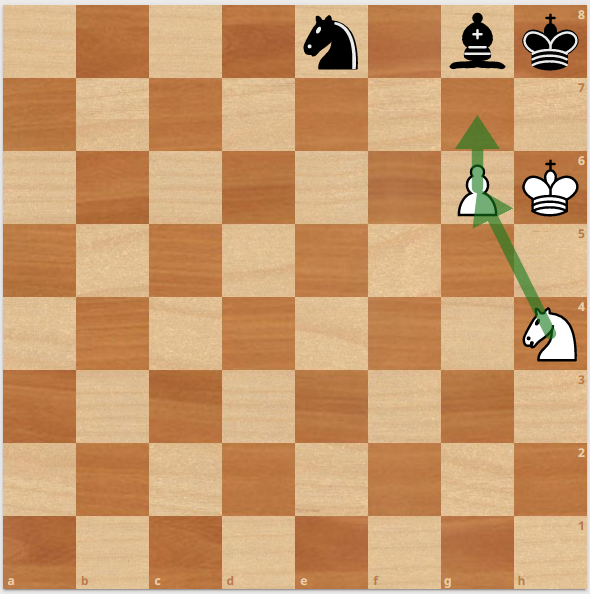 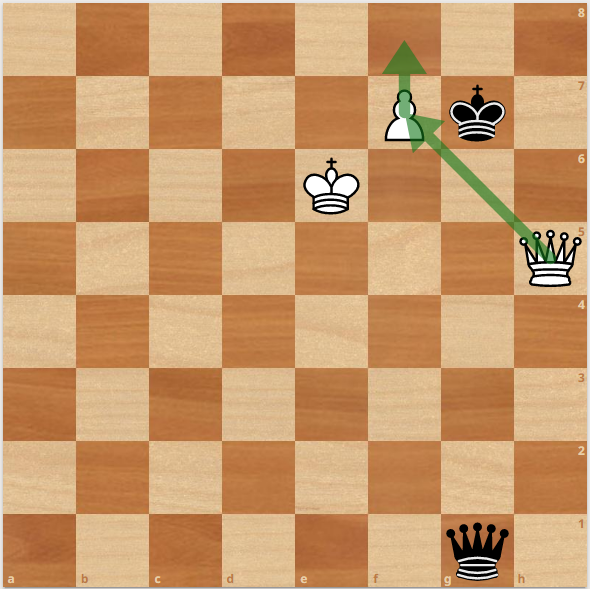 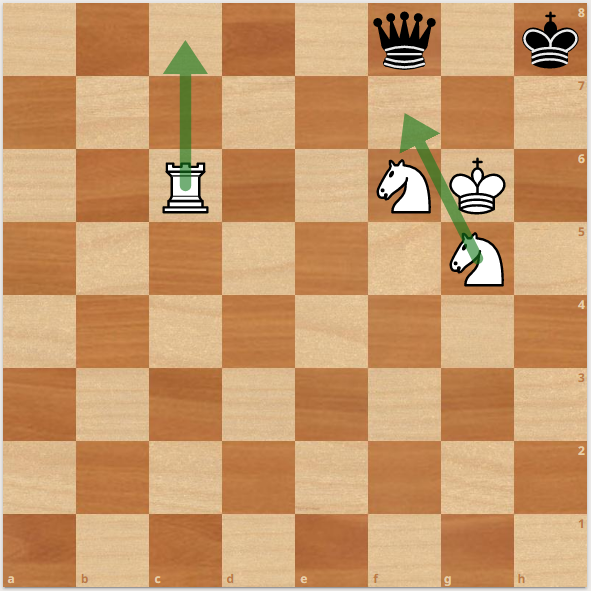 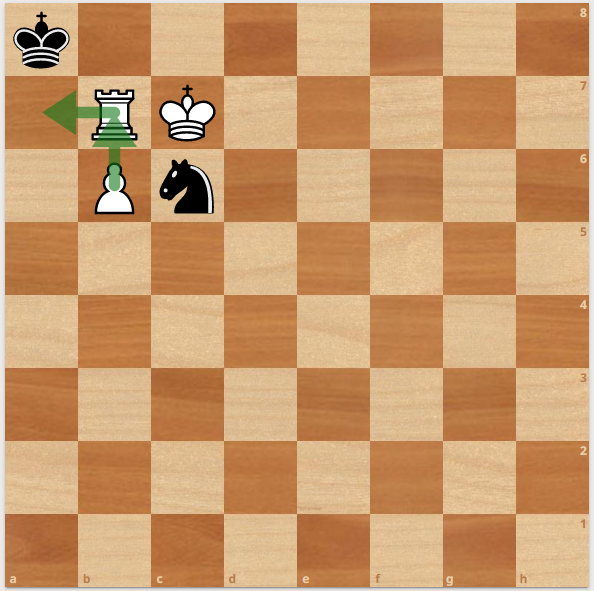 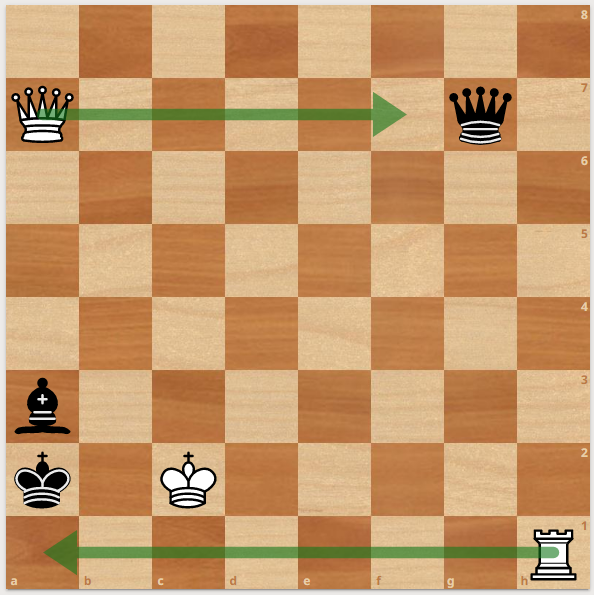 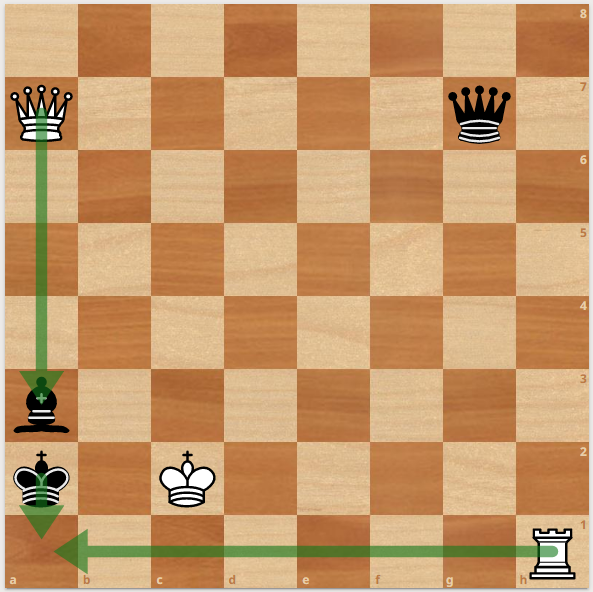 